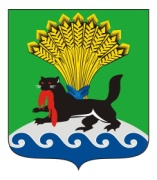 РОССИЙСКАЯ ФЕДЕРАЦИЯИРКУТСКАЯ ОБЛАСТЬИРКУТСКОЕ РАЙОННОЕ МУНИЦИПАЛЬНОЕ ОБРАЗОВАНИЕАДМИНИСТРАЦИЯПОСТАНОВЛЕНИЕот «22» мая 2020 г									№ 262О внесении изменений в постановление администрации Иркутского районного муниципального образования от 07.04.2020 № 195 «О создании оперативного штаба по предупреждению завоза и распространения коронавирусной инфекции (COVID-2019) на территории Иркутского районного муниципального образования»В целях снижения рисков распространения новой коронавирусной инфекции (COVID-2019) на территории Иркутского районного муниципального образования, координации работы органов местного самоуправления, территориальных органов федеральных органов исполнительной власти, органов исполнительной власти Иркутской области, организаций, расположенных на территории Иркутского районного муниципального образования, в соответствии с указом Губернатора Иркутской области от 18.03.2020 № 59-уг «О введении режима функционирования повышенной готовности для территориальной подсистемы Иркутской области единой государственной системы предупреждения и ликвидации чрезвычайных ситуаций», руководствуясь ст. ст. 39, 45, 54 Устава Иркутского районного муниципального образования, администрация Иркутского районного муниципального образованияПОСТАНОВЛЯЕТ:1. Внести изменения в постановление администрации Иркутского районного муниципального образования от 07.04.2020 № 195 «О создании оперативного штаба по предупреждению завоза и распространения коронавирусной инфекции (COVID-2019) на территории Иркутского районного муниципального образования» (далее – постановление), изложив состав группы по взаимодействию с правоохранительными органами и контролю прибывших лиц, утвержденный приложением 1 к постановлению, в следующей редакции:«Группа по взаимодействию с правоохранительными органами и контролю прибывающих лиц2. Отделу по организации делопроизводства и работе с обращениями граждан организационно-контрольного управления администрации Иркутского районного муниципального образования внести в оригинал постановления информацию о внесении изменений в правовой акт.3. Опубликовать настоящее постановление в газете «Ангарские огни», разместить в информационно-телекоммуникационной сети «Интернет» на официальном сайте Иркутского районного муниципального образования www.irkraion.ru.4. Контроль исполнения настоящего постановления возложить заместителя Мэра района - руководителя аппарата администрации Иркутского районного муниципального образования.Мэр района							                                  Л. П. ФроловНачальник отдела полиции № 10 МУ МВД России «Иркутское» руководитель группы	Члены группы:Военный комиссар Иркутского района Иркутской области Консультант отдела по развитию социальной сферы Комитета Представитель отдела надзорной деятельности по Иркутскому району УНД МЧС России по Иркутской области (по согласованию)Руководитель Ангарского филиала ОГАУ «Лесхоз Иркутской области» (по согласованию)».